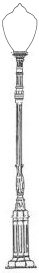 WELCOME / INTRODUCTIONS / ANOUNCEMENTS  - Tom Barb  (3 min)www.talmadge.orgMID-CITY SDPD/CRIME - CRO Terry Hoskins / Lt. Jud (10 min)Crime Updates – Talmadge burglaries/prowls/casers CITY COUNCIL DISTRICT 9 /MAYORAL/ STATE  UPDATES – (20  Min)Matt Yagyagan—Representing CM Gomez District 9 officeEric Young II—Representing Mayor Faulconer’s officeToni Duran—Representing Talmadge for Senate President pro Tempore Toni Atkins Javier Gomez—Representing Talmadge for 78th District Todd GloriaAMERICAS FINEST CHARTER SCHOOL – Jan Perry - (5 min)Update status of the school moving into the neighborhood 									SAN DIEGO HOUSING COMMISSION’S HOUSING PROPOSAL (With focus on their  HOUSING CONSTRUCTION OBJECTIVES FOR KENSINGTON-TALMADGE)   David Moty - (30 Min)David will speak to the San Diego Housing Commission’s proposal and possible infrastructure needs.Along with this, he has an aerial video clip of Monroe/Euclid/Aldine to share.He will also inform the community about a Local Initiatives Support Corporation proposal for either a Programmatic Environmental Impact Report (EIR) or Specific Plan for the Little Saigon area of El Cajon Boulevard.NEIGHBOR OPEN FORUM -  ( 7 Min)Opportunity to discuss neighborhood concerns/opportunities  Next meeting – March  20, 2018, 6:30 PM